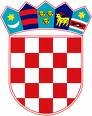 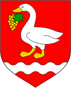 REPUBLIKA HRVATSKAMEĐIMURSKA ŽUPANIJAOPĆINA SVETI MARTIN NA MURIOPĆINSKO VIJEĆEKLASA:  053-01/22-01/03URBROJ: 2109-17-01-22-02SVETI MARTIN NA MURI, 29 06. 2022.                                                                                                    BRANKO I SMILJANA HAMER                                                                                   Gornji Koncovčak 26                                                                                   40 313 Sveti Martin na MuriPREDMET:  Zaključak – dostavlja se      Na temelju Vaše zamolbe o financijskoj pomoći radi radi sufinanciranja vodovodnog priključka za Vaše domaćinstvo, Općinsko vijeće Općine Sveti Martin na Muri na svojoj 9. sjednici održanoj  dana 28. 06. 2022. godine donijelo je slijedeći ZAKLJUČAK      Odobrava se financijska pomoć obitelji Hamer iz Gornjeg Koncovčaka za izgradnju vodovodnog priključka za Vaše domaćinstvo u visini od 7.269,16 kuna kolika je i cijena izvedbe vodovodnog priključka  i to na način da se dugovanje obitelji Hamer prema Općini Sveti Martin na Muri u visini od 2.269,16 kuna oslobodi, odnosno obveze će podmiriti općina  - iznos dugovanja komunalne naknade i naknade za uređenje voda, a iznos od 5.000,00 kuna će subvencionirati župna organizacija Caritasa Sveti Martin na Muri.                                                                                                                  Predsjednik                                                                                                              Općinskog vijeća                                                                                                               Ivica Kutnjak, v.r.